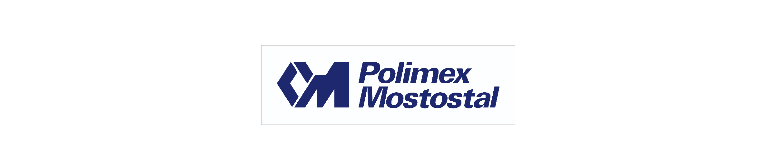 GK Polimex – Mostostal to wiodąca polska grupa kapitałowa, w skład której wchodzą spółki koncentrujące swoją działalność na perspektywicznych segmentach rynku, jakimi są m.in.: energetyka, petrochemia, przemysł, produkcja. Organizacja budująca pozycję lidera na rynku oraz zaufanego partnera w działalności inżynieryjno – usługowej.Obecnie poszukujemy osób zainteresowanych pracą na stanowisku:Specjalista ds. kontroli jakościZAKRES ZADAŃ:weryfikacja dokumentacji i warunków technicznych wykonania, specyfikacji Klienta,bieżąca kontrola prefabrykacji konstrukcji stalowych lub rurociągów technologicznych,prowadzenie dokumentacji jakościowej, wystawianie protokołów z zakresu kontroli,zlecanie badań nieniszczących, koordynacja wykonywania badań,organizacja i udział w odbiorach zgodnie z planem.WYMAGANIA:wykształcenie wyższe techniczne,doświadczenie w pracy na podobnym stanowisku, w tym związane z prefabrykacją i montażem konstrukcji stalowych i rurociągów technologicznych,uprawnienia VT2, uprawnienia w zakresie innych badań nieniszczących,podstawowa znajomość norm i przepisów związanych z spawalnictwem i kontrolą jakości,dobra znajomość języka angielskiego,samodzielność, zaangażowanie, komunikatywność,gotowość do pracy w delegacji na projektach realizowanych na terenie całej Polski i za granicą,prawa jazdy kategorii B.OFERUJEMY:pracę w firmie o ugruntowanej pozycji na rynku,możliwość rozwoju i doskonalenia zawodowego,zatrudnienie w formie umowy o pracę oraz pakiet socjalny.Osoby zainteresowane ofertą pracy prosimy o przesyłanie swojego CV.aleksandra.cieslik@absolvent.plW dokumentach aplikacyjnych prosimy o dołączenie klauzuli: „Wyrażam zgodę na przetwarzanie moich danych osobowych dla potrzeb procesu rekrutacji (zgodnie z ustawą z dn. 29.08.1997 r. o ochronie danych osobowych, tekst jednolity: Dz.U. nr 101, poz. 926 ze zm. z 2002 r.)”